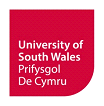 RHEOLIADAU A GWEITHDREFN APELIADAU ACADEMAIDD 2022/2023RHAN A: RHEOLIADAUADRAN A1: CYFLWYNIAD1.1	Dylid darllen Rheoliadau Apeliadau Academaidd y Brifysgol ar y cyd â Rhan B: Gweithdrefn Apeliadau Academaidd ar gyfer Cyrsiau a Addysgir, neu, ar gyfer myfyrwyr sy’n astudio am radd ymchwil, Rhan B: Gweithdrefn Apeliadau Academaidd ar gyfer Graddau Ymchwil a'r Rheoliadau ar gyfer Cyrsiau a Addysgir.1.2	Mae Rheoliadau a Gweithdrefnau Apeliadau Academaidd y Brifysgol yn berthnasol i’r canlynol:Myfyrwyr sy’n astudio gyda Phrifysgol De Cymru.Myfyrwyr sy’n astudio yng Ngholeg Brenhinol Cerdd a Drama Cymru (RWCMD).	(D.S. Dylai unrhyw gyfeiriad a wneir at ‘gyfadrannau’ neu at ‘gyfadran’ yn y rheoliadau a’r weithdrefn gael ei ddarllen fel ‘y Coleg’).Myfyrwyr sy’n astudio cyrsiau prifysgol yn sefydliadau partner y Brifysgol.Myfyrwyr sy’n astudio ar leoliadau gwaith, neu sy’n ymgymryd â dysgu yn y gwaith.Myfyrwyr sydd wedi cael caniatâd cymeradwy i fod yn absennol.Prentisiaid(D.S. Dylid ystyried bod unrhyw gyfeiriad at ‘myfyriwr/myfyrwyr’ yn golygu ‘prentis/prentisiaid’ hefyd. Bydd gwybodaeth am dderbyn a chanlyniad apeliadau academaidd ar gyfer prentisiaid yn cael ei darparu i Ddeon y Gyfadran (neu enwebai), a fydd yn hysbysu cyflogwr y prentis.)1.3	Mae’r Rheoliadau a’r Gweithdrefnau yn caniatàu i fyfyrwyr apelio yn dilyn penderfyniad Bwrdd Asesu Dyfarniadau a Dilyniant, y Pwyllgor Graddau Ymchwil neu Bwyllgor Graddau Ymchwil y Gyfadran neu’i bwrdd dilyniant.ADRAN A2: EGWYDDORION CYFFREDINOLApeliadau gan drydydd partïon2.1	Mae’r Brifysgol yn disgwyl y bydd y myfyrwyr eu hunain yn cyflwyno apeliadau. Os bydd trydydd parti yn gofyn am gyflwyno apêl ar ran myfyriwr, rhaid darparu rhesymau dilys, ynghyd â thystiolaeth ac awdurdodiad ysgrifenedig fod y myfyriwr wedi cytuno i’r trydydd parti weithredu ar ei ran.Rhagdybio didwylledd ac ymddygiad da2.2	Bydd y Rheoliadau’n cael eu cymhwyso’n ddidwyll gan y Brifysgol a bydd unrhyw apêl a gyflwynir gan fyfyriwr yn ddidwyll hefyd.	 2.3	Disgwylir y bydd myfyrwyr sy’n cyflwyno apeliadau, a’u cynrychiolydd/cynrychiolwyr, yn ymddwyn mewn ffordd briodol.  Os bydd y Brifysgol yn ystyried bod eu hymddygiad yn annerbyniol, mae’n bosibl y bydd yn cymryd camau o dan y Gweithdrefnau Ymddygiad Myfyrwyr neu Addasrwydd i Ymarfer.		Tystiolaeth2.4	Fel arfer rhaid i bob apêl gael ei hategu gan dystiolaeth annibynnol ysgrifenedig berthnasol, neu ni fyddant yn cael eu derbyn.2.5	Mae gan y Brifysgol yr hawl i wirio unrhyw dystiolaeth a gyflwynir.  Os bydd myfyriwr yn cyflwyno unrhyw dystiolaeth sydd yn y pen draw yn ffug, bydd ymchwiliad o dan y Gweithdrefnau Ymddygiad Myfyrwyr neu Addasrwydd i Ymarfer yn cychwyn. Bydd yr apêl yn cael ei gohirio nes dod i ganlyniad o dan y rheoliadau amgen.2.6	Mae'r Brifysgol yn cydnabod, gyda datblygiadau mewn technoleg fodern, ei bod yn haws gwneud recordiadau dirgel, h.y. recordiadau o gyfarfodydd neu sgyrsiau a wneir heb gydsyniad y cyfranogwyr. Pan wneir recordiadau o alwadau ffôn, mae'r gweithgaredd hwn yn debygol o dorri Deddf Rheoleiddio Pwerau Ymchwilio 2000/Deddf Pwerau Ymchwilio 2016 (fel y bo'n briodol).  Yn achos recordiadau o gyfarfodydd wyneb yn wyneb, mae’r deunydd a gafwyd yn debygol o gael ei ddal yn torri hawl Erthygl 8 y cyfranogwr (i fywyd preifat a theuluol) o dan y Ddeddf Hawliau Dynol a deddfau diogelu data'r DU.Yn ogystal, dim ond at y diben y cafodd ei wneud y dylid defnyddio recordiad ac ni ddylai fod ar gael i drydydd parti heb gydsyniad yr unigolyn y mae'n cyfeirio ato, oni bai bod rheswm cyfreithlon i wneud hynny.  Am y rhesymau hyn, dim ond mewn amgylchiadau eithriadol y bydd y Brifysgol yn caniatáu defnyddio recordiadau o'r fath mewn achosion apeliadau academaidd.Y ffeithiau a ystyrir yw: I ba raddau y mae'r dystiolaeth yn berthnasol i'r materion yn yr achos, gan gynnwys ystyried natur y dystiolaeth ac os oes tystiolaeth arall, fwy cymhellol ar gael.I  ba raddau y cafwyd y dystiolaeth yn anghyfreithlon neu fod ei ddefnydd fel arall yn ymyrryd â hawliau preifatrwydd.I ba raddau y gellir dibynnu ar y dystiolaeth o safbwynt technegol o ystyried ei bod yn bosibl ffugio deunydd wedi'i recordio. Gallai argaeledd trawsgrifiad a grëwyd yn annibynnol o unrhyw recordiad fod yn ddefnyddiol i fodloni'r gofyniad hwn.Apeliadau gan grwpiau 2.7	Pan gaiff apêl ei chyflwyno gan grŵp o fyfyrwyr, dylid enwebu un aelod o’r grŵp fel y prif unigolyn cyswllt. Rhaid i bob aelod o’r grŵp gadarnhau yn ysgrifenedig eu bod am i’r unigolyn a enwebwyd weithredu yn y modd hwn a bod yr apêl yn adlewyrchu eu pryderon. Bydd yr unigolyn cyswllt enwebedig yn derbyn y wybodaeth ddiweddaraf am yr apêl ar ran y grŵp.  Bydd pob aelod o’r grŵp yn cael ei hysbysu am ganlyniad yr apêl yn unigol.Cyfrinachedd2.8	Dim ond i aelodau priodol o staff y bydd gwybodaeth a ddarperir mewn apêl yn cael ei darparu a bydd gwybodaeth bersonol yn cael ei phrosesu yn unol â Hysbysiad Preifatrwydd y Brifysgol ac fel y nodir yn y Cynllun Cyfathrebu ar gyfer apeliadau academaidd. 2.9	Ni fydd y Brifysgol yn datgelu unrhyw wybodaeth i drydydd partïon ynghylch ymchwiliadau a chanlyniadau’n gysylltiedig ag achosion apêl oni bai bod eithriadau cyfreithiol o dan y Ddeddf Gwarchod Data yn berthnasol neu fod y myfyriwr wedi rhoi awdurdod ysgrifenedig i’r Brifysgol wneud hynny.2.10	Os oes gan fyfyrwyr unrhyw bryderon ynghylch datgelu gwybodaeth y ceir manylion amdani yn eu hapêl, dylent gysylltu â’r Uned Gwaith Achos Myfyrwyr.  	Mynychu’r seremoni raddio 2.11	Dylai myfyrwyr sy’n gymwys i dderbyn dyfarniad Prifysgol ac sy’n dymuno apelio geisio cyngor yn y Ganolfan Gynghori os ydynt am fynychu eu seremoni raddio sydd ar ddod.  2.12	Pan fydd apêl myfyriwr ar y gweill o hyd adeg y seremoni raddio, efallai na fydd yn gallu mynychu’r seremoni raddio benodol honno. Bydd penderfyniad am fynychu’r seremoni raddio yn cael ei wneud gan Gadeirydd y Bwrdd Asesu Dyfarniadau a Dilyniant a bydd yn dibynnu ar amgylchiadau unigol yr achos.2.13	Ni roddir tystysgrif i fyfyrwyr hyd nes bod canlyniad yr apêl yn hysbys.2.14	Ar ôl cwblhau ymchwiliad i apêl, bydd myfyrwyr, os ydynt yn gymwys, yn gallu mynychu’r seremoni raddio nesaf sydd ar gael.Statws myfyrwyr yn ystod apeliadau 2.15	Tra bydd apêl ar y gweill, dylai myfyrwyr baratoi i gwblhau unrhyw asesiadau ailsefyll neu ofynion dilyniant eraill. 2.16	Fel rheol, ni chaniateir i fyfyrwyr symud ymlaen i gam nesaf eu hastudiaethau tra byddant yn disgwyl canlyniad eu hapêl academaidd.  Apeliadau a chwynion 2.17	Pan ystyrir bod apêl yn cynnwys elfennau o gŵyn, gwneir penderfyniad ynghylch a ddylid ailddosbarthu’r apêl gyfan, neu elfennau ohoni, a’i phrosesu gan ddefnyddio’r Rheoliadau Cwynion Myfyrwyr.  Os na ellir gwahanu apêl a chwyn, bydd y Brifysgol yn ymchwilio i’r materion a godwyd gyda’i gilydd.  Yna, defnyddir yr ymchwiliad wrth benderfynu canlyniad yr apêl a’r gŵyn.  Bydd yr Uned Gwaith Achos Myfyrwyr yn trafod unrhyw benderfyniadau a wneir ynghylch statws yr apêl gyda’r gyfadran a’r myfyriwr dan sylw.  2.18	Ni fydd apeliadau am annigonolrwydd goruchwyliaeth neu gymorth yn ystod y cyfnod astudio yn cael eu derbyn yn sail dros apelio, ond rhaid eu codi fel cwyn.2.19		Pan fydd myfyriwr yn ystyried y gallai fod wedi cael ei drin mewn modd rhagfarnllyd, dylid codi’r materion hyn trwy’r Rheoliadau Cwynion Myfyrwyr i ymchwilio iddynt. Mae’n ofynnol i fyfyrwyr ddarparu tystiolaeth i gefnogi unrhyw honiadau o ragfarn. 2.20	Ni all materion a ystyriwyd o dan y Rheoliadau Apeliadau Academaidd gael eu defnyddio wedyn yn sail ar gyfer cwyn.Ymddygiad afresymol2.21	Ni fydd apeliadau y mae’r Brifysgol, ar ôl ystyriaeth gychwynnol, yn ystyried eu bod yn flinderus neu apeliadau sy’n cael eu gwneud gan fyfyriwr mewn modd afresymol o barhaus, yn cael eu hystyried a gallent arwain at gymryd camau o dan y Gweithdrefnau Ymddygiad Myfyrwyr neu Addasrwydd i Ymarfer.  Yn y cyd-destun hwn, mae ‘afresymol o barhaus’ yn golygu, er enghraifft, bod yr apêl yn cael ei gwneud mewn ffordd sy’n obsesiynol, yn niferus neu’n ailadroddus, neu y gellir ei ystyried yn aflonyddu. Gallai fod yn apêl sy’n cael ei gwneud mewn ffordd sy’n rhwystro gallu’r Brifysgol rhag bwrw ymlaen â’i phroses apeliadau. Mae ‘apêl flinderus’ yn un y mae’r Brifysgol yn ystyried ei bod wedi’i chynllunio i achosi tarfu neu annifyrrwch, neu’n gofyn am wneud iawn mewn ffordd nad oes iddi ddiben neu werth difrifol.  2.22	Pan fydd y Pennaeth Gwaith Achos Myfyrwyr (neu enwebai) yn ystyried bod apêl yn cael ei gwneud mewn modd afresymol parhaus neu flinderus, ysgrifennir at y myfyriwr a’i hysbysu na fydd y Brifysgol yn ystyried yr apêl ymhellach. Rhoddir rhesymau am y penderfyniad hwn, a chyhoeddir Llythyr Cwblhau Gweithdrefnau’r Brifysgol.  2.23	Gellir cael rhagor o wybodaeth yn y canllawiau ar gyfer ymddygiad annerbyniol.Cyfeirio at weithdrefnau eraill2.24 	Mewn rhai achosion, er enghraifft, lle mae bygythiad o niwed difrifol, neu lle mae arwyddion o drallod sylweddol, gall y Brifysgol benderfynu gohirio'r Weithdrefn hon hyd nes y ceir cyngor pellach, neu gall gyfeirio'r myfyriwr at y Weithdrefn Cymorth i Astudio. Mewn achosion o'r fath, gellir atal ystyried yr apêl hyd nes y ceir canlyniad yr ymchwiliadau o dan y Weithdrefn Cymorth i Astudio.Baich a safon y prawf2.25	Mae baich y prawf yn penderfynu pwy sy'n gyfrifol am brofi mater. Ar gyfer apeliadau academaidd, y myfyriwr sy'n gyfrifol am faich y prawf. Mae safon y prawf yn ôl pwysau tebygolrwydd, ei bod yn fwy tebygol na pheidio bod y materion a arweiniodd at yr apêl wedi codi.ADRAN A3: CAMAU WRTH YMDRIN AG APELIADAU ACADEMAIDD Mae tri cham i Weithdrefn Apeliadau Academaidd y Brifysgol, sef:Cam 1 – Datrys yn gynnar 3.1	Bydd myfyrwyr yn gallu trafod unrhyw bryderon ynglŷn â’u canlyniadau, naill ai gydag aelod o staff academaidd neu gydag aelod o staff o’r Ganolfan Gynghori. Argymhellir yn gryf bod myfyrwyr yn trafod eu pryderon gyda’u Harweinydd Modiwl neu Arweinydd Cwrs yn y lle cyntaf, os ydynt yn teimlo’n gyfforddus i wneud hynny.	Cam 2 – Ystyriaeth gan y gyfadran3.2	Bydd enwebai o Ddeon y Gyfadran y mae’r cwrs yn preswylio ynddi yn ystyried apêl myfyriwr, ac yn rhoi ei ymateb i’r Uned Gwaith Achos Myfyrwyr, a fydd yn hysbysu’r myfyriwr.Cam 3 – Adolygu’r penderfyniad yng ngham 23.3	Bydd y Cofrestrydd Academaidd (neu enwebai) yn pennu a oes achos amlwg dros gynnal adolygiad. Os bydd sail dros adolygu, bydd Panel Adolygu yn ymgynnull i ystyried yr achos. Gellir cael manylion am y broses ym mhob cam yn Rhan B: Gweithdrefn ar gyfer Cyrsiau aAddysgir a Rhan C: Gweithdrefn ar gyfer Graddau Ymchwil.ADRAN A4: MYFYRWYR RHYNGWLADOL4.1 	Bydd angen rhoi ystyriaeth arbennig pan gyflwynir apêl gan fyfyriwr rhyngwladol a noddir gan y Brifysgol ar fisa Haen 4/Llwybr Myfyriwr. Dylid cyfeirio'r myfyriwr at y tîm Cyngor Mewnfudo a Myfyrwyr Rhyngwladol i gael gwybodaeth am yr effaith y gallai canlyniad yr apêl ei chael ar ei fisa Haen 4/Llwybr Myfyriwr.RHAN B: GWEITHDREFN AR GYFER CYRSIAU A ADDYSGIRADRAN B1: CYNGOR A CHYMORTHCyngor a chymorth i fyfyrwyr1.1 	Mae'r Brifysgol wedi ymrwymo i ddiogelu llesiant emosiynol, meddyliol a chorfforol yr holl bartïon sy'n ymwneud â gweithredu ei Gweithdrefn Apeliadau Academaidd. Mae cyngor a chymorth cyfrinachol ar gael gan:Undeb y Myfyrwyr - https://www.uswsu.com/academicGwasanaethau Llesiant y Brifysgol - http://thewellbeingservice.southwales.ac.uk/Y Gaplaniaeth - http://chaplaincy.southwales.ac.uk/1.2 	Mae'r Uned Gwaith Achos Myfyrwyr yn darparu arweiniad awdurdodol, ffurfiol ar gymhwysedd a gweithrediad y Rheoliadau a'r Weithdrefn Apeliadau Academaidd.1.3 	Os ydych chi'n mynychu cyfarfod, caniateir i chi gael person sy’n cefnogi gyda chi, er enghraifft swyddog o Undeb y Myfyrwyr neu ffrind. Rôl y person sy’n cefnogi yw darparu cefnogaeth i chi yn ystod y cyfarfod. Fel arfer, nid eich cynrychioli, eirioli ar eich rhan na siarad drosoch chi yw eu rôl, oni chytunwyd ar hyn fel addasiad rhesymol oherwydd anabledd.  Ni allwch anfon unrhyw berson arall i'r cyfarfod ar eich rhan. O leiaf 48 awr cyn y cyfarfod, rhaid i chi hysbysu'r Brifysgol o enw a statws y sawl sy'n dod gyda chi. Argymhellir yn gryf eich bod yn ceisio cefnogaeth gan Undeb y Myfyrwyr neu’r Gaplaniaeth, gan eu bod yn annibynnol ac yn gyfarwydd â rheoliadau a gweithdrefnau'r Brifysgol.1.4 	Mae Pennaeth Gwaith Achos Myfyrwyr (neu enwebai) yn cadw'r hawl i wrthod presenoldeb person sy’n cefnogi os penderfynir bod gwrthdaro buddiannau yn ymwneud â'r person enwebedig, ac os felly, rhoddir cyfle i chi enwebu person sy’n cefnogi gwahanol.1.5 	Nid yw gweithdrefnau Prifysgol De Cymru yn gyfreithiol eu natur ac o ganlyniad, ni ddylai fod angen i chi gael person cymorth cyfreithiol neu gynrychiolydd mewn gwrandawiadau/cyfarfodydd. Fodd bynnag, gallwch geisio cyngor rhagarweiniol, heb ragfarn, ar gwmpas a natur y dystiolaeth y bwriadwch ei chyflwyno i gefnogi achos sy'n arbennig o gymhleth.1.6 	Er nad oes gennych hawl awtomatig i berson cymorth neu gynrychiolydd sy’n gymwys yn y gyfraith, os dymunwch gael eich cefnogi/cynrychioli mewn gwrandawiad/cyfarfod, rhaid i chi wneud cais ysgrifenedig am ganiatâd i’r Uned Gwaith Achos Myfyrwyr (studentcasework@southwales.ac.uk) o leiaf bum diwrnod gwaith cyn dyddiad y gwrandawiad/cyfarfod a drefnwyd. Mae’n rhaid i chi gynnwys yn eich achos enw’r person/cynrychiolydd cymorth cyfreithiol arfaethedig a’r rhesymeg dros eich cais.1.7	Mae’r Brifysgol yn cadw’r hawl i dderbyn neu wrthod cais am berson cymorth cyfreithiol neu gynrychiolydd i fod yn bresennol, yn dibynnu a ddarperir rheswm da a chymhlethdod a difrifoldeb yr achos. Pe bai cais o’r fath yn cael ei gymeradwyo, mae’r Brifysgol yn cadw’r hawl hefyd i gael person/cynrychiolydd â chymhwyster cyfreithiol yn bresennol. Bydd unigolion/cynrychiolwyr cymorth cyfreithiol cymwys yn cael eu hysbysu'n glir o natur yr achos, h.y. nad ydynt yn broses gyfreithiol ac na fyddant yn cael eu cynnal felly.ADRAN B2: CAM 1 – DATRYS YN GYNNAR2.1	Byddwch yn cael cyfle i drafod eich canlyniadau diwedd blwyddyn ar ôl cyhoeddi’ch canlyniadau.2.2	Cyn cyflwyno apêl i’w hystyried, dylech drafod unrhyw bryderon sydd gennych ynghylch eich canlyniadau neu benderfyniad y Bwrdd Asesu Dyfarniadau a Dilyniant gyda’r aelod staff priodol, sef eich Arweinydd Modiwl neu Arweinydd y Cwrs.  Os byddwch yn credu y bu camgymeriad gweinyddol, dylech gysylltu â’r Ganolfan Gynghori.  Os na fu modd datrys pob un o’ch pryderon, yna gallech gyflwyno apêl academaidd.ADRAN B3: CAM 2 – YSTYRIAETH I’CH APÊL GAN Y GYFADRAN	Amserlenni 3.1	Rhaid i chi gyflwyno’ch apêl o fewn 10 diwrnod gwaith ar ôl i’r canlyniadau gael eu cyhoeddi gan ddefnyddio’r ‘Ffurflen Apêl Cam 2’ a dylech gynnwys tystiolaeth ategol briodol. Gallai hyn, er enghraifft, gynnwys gohebiaeth negeseuon e-bost gan eich tiwtoriaid/goruchwylwyr i gefnogi’ch honiad neu gopïau o asesiadau sy’n cynnwys canllawiau aneglur. Mae ffurflenni apêl ar gael yn: https://registry.southwales.ac.uk/student-regulations/academic-appeals/.  3.2	Bydd apeliadau hwyr dim ond yn cael eu derbyn os gallwch roi rheswm da, wedi’i gefnogi gan dystiolaeth ysgrifenedig annibynnol, dros gyflwyno apêl ar ôl y cyfnod a nodir. Bydd angen ystyried goblygiadau fisa wrth ystyried unrhyw apeliadau a gyflwynir, gyda rheswm da, y tu allan i'r amserlen benodedig. Ni allwn dderbyn apeliadau fwy na dau fis ar ôl i'ch canlyniadau gael eu cyhoeddi gan y bwrdd asesu perthnasol.3.3	Pan nodir bod angen ystyried eich apêl yn gyflym, er enghraifft os bydd bwrw ymlaen neu oedi yn effeithio ar eich iechyd, bydd y Brifysgol yn sicrhau bod y staff sy’n ystyried yr apêl yn cael gwybod am hyn (gweler hefyd y ddogfen Cymorth i Fyfyrwyr ag Anableddau).	Sail dros apelio3.4	Gellir cyflwyno apeliadau ar y sail ganlynol yn unig:	Diffyg neu afreoleidd-dra gweithdrefnol, sy’n berthnasol i ganlyniad y penderfyniad academaidd.	Rhaid i fyfyrwyr ddangos un neu fwy o’r categorïau canlynol:bu camgymeriad gweinyddol; ni ddilynwyd proses briodol mewn perthynas ag asesiadau; roedd diffygion yn y cyngor a ddarparwyd mewn perthynas ag asesiadau;              ch)          ni wnaethpwyd penderfyniad academaidd yn unol â rheoliadau’r cwrs.3.5	Ni dderbynnir apêl ar y sail bod myfyrwyr yn anghytuno â barn academaidd neu broffesiynol y bwrdd asesu h.y. rydych yn credu eich bod yn haeddu marc uwch neu ganlyniad gwahanol.  Mae barn academaidd a phroffesiynol yn cynnwys asesu darn penodol o waith a/neu ddod i benderfyniad ar eich dilyniant, neu ar lefel derfynol y dyfarniad, ar sail marciau, graddau a gwybodaeth arall am eich perfformiad.  3.6	Ni fydd amgylchiadau esgusodol yn cael eu hystyried fel sail i apelio yn erbyn canlyniad gan y bwrdd dyfarnu a dilyniant. Dylid cyflwyno hawliad amgylchiadau esgusodol ar ôl y bwrdd o dan y Rheoliadau a'r Weithdrefn Amgylchiadau Esgusodol o fewn yr amserlen a ganiateir.		Prosesu’ch apêl3.7	Ar ôl derbyn eich apêl Cam 2, ac o fewn pum diwrnod gwaith, bydd yr Uned Gwaith Achos Myfyrwyr yn gwirio bod eich apêl yn dderbyniol; hynny yw:nid yw'n cwestiynu barn academaidd na phroffesiynol y Bwrdd Asesubod yr apêl yn seiliedig ar y seiliau a ganiateirni ddylid cyfeirio'r mater a godwyd at weithdrefn arallbod y ffurflen wedi'i chwblhau'n gywir, yn cynnwys yr holl dystiolaeth briodol ac fe'i cyflwynwyd cyn pen 10 diwrnod gwaith ar ôl cyhoeddi canlyniadau'r asesiad neu caniateir hynny o dan adran B3 3.2.Os mai dyma'r achos, caiff eich apêl ei chyfeirio at y gyfadran i'w hystyried.3.8	Os nad yw eich apêl yn bodloni'r gofynion a nodir yn adran B3 3.6 caiff ei dychwelyd atoch ynghyd â Llythyr Cwblhau Gweithdrefnau'r Brifysgol (gweler adran B6). Os yw eich apêl academaidd wedi’i chyflwyno’n rhy gynnar, ni fyddwch yn cael Llythyr Cwblhau Gweithdrefnau ond byddwch yn cael gwybod pryd y bydd eich canlyniadau’n debygol o gael eu cyhoeddi fel y gallwch ystyried a hoffech ailgyflwyno eich apêl academaidd o fewn yr amserlen briodol.3.9	Os yw eich apêl academaidd yn ymwneud â gwall gweinyddol syml, bydd y Pennaeth Gwaith Achos Myfyrwyr (neu enwebai) yn gofyn i'r cywiriadau priodol gael eu gwneud.3.10	Bydd pob apêl academaidd arall sy'n gymwys i'w hystyried yn cael ei chyfeirio at enwebai o fewn y gyfadran ar lefel Rheolwr Academaidd neu uwch (yr Enwebai). Ni fydd yr Enwebai wedi bod yn gysylltiedig ag ystyried eich canlyniadau.3.11	Ymdrinnir ag apeliadau Cam 2 ar sail y dogfennau a ddarperir gennych.  Yn eithriadol, gellir eich gwahodd i gyfarfod i egluro manylion eich apêl.  Os bydd angen mwy o wybodaeth ar enwebai’r gyfadran i’w helpu i ddod i benderfyniad ar ganlyniad eich apêl, rhoddir 5 diwrnod gwaith i chi gadarnhau eich bod yn bwriadu darparu’r wybodaeth ychwanegol a phryd y caiff y wybodaeth ei chyflwyno. Mae'n bosibl y bydd angen tystiolaeth neu eglurhad pellach gan bersonau eraill a/neu adrannau o fewn y Brifysgol.  Os na chyflwynir y wybodaeth o fewn yr amser hwn ac os na roddir rheswm dros yr oedi, bydd penderfyniad yn cael ei wneud ar yr apêl heb y wybodaeth ychwanegol. 3.12	Mae gan yr enwebai 15 diwrnod gwaith o’r dyddiad yr ydych yn darparu’r darn perthnasol olaf o ddogfennaeth i adolygu’r apêl ac ymateb i’r Uned Gwaith Achos Myfyrwyr.  Bydd yr Uned Gwaith Achos Myfyrwyr yn ysgrifennu atoch i roi canlyniad yr apêl o fewn 5 diwrnod gwaith o dderbyn ateb enwebai’r gyfadran.  3.13	Os nad oes modd i’r Brifysgol gadw at yr amserlenni penodol, er enghraifft o ganlyniad i gymhlethdod yr achos, bydd y Brifysgol yn ysgrifennu atoch i egluro’r oedi a chynnig dyddiad arall ar gyfer canlyniad eich apêl.	Canlyniad3.14	Ni ellir codi na diwygio marciau ar gyfer asesiadau, modiwlau neu ddosbarthiadau gradd oni bai y bu camgymeriad gweinyddol, er enghraifft cyfrifwyd marc yn anghywir.     3.15	Os caiff eich apêl ei chadarnhau, bydd y llythyr canlyniad yn manylu ar yr hyn sy'n digwydd nesaf ac a oes angen i chi gysylltu ag unrhyw un arall. Penderfynir ar eich canlyniad yn unol â'r Rheoliadau ar gyfer Cyrsiau a Addysgir ac adroddir arno i'r Bwrdd Dyfarnu a Dilyniant i'w gadarnhau.3.16 	Os na chaiff eich apêl ei chadarnhau, bydd penderfyniad gwreiddiol y Bwrdd Dyfarnu a Dilyniant y gwnaethoch apelio yn ei erbyn yn dal i sefyll.ADRAN B4: CAM 3 – ADOLYGU	Sail dros adolygu4.1	Mae gennych hawl i gyflwyno cais Cam 3 i adolygu penderfyniad Cam 2 ar y seiliau canlynol: Mae gennych dystiolaeth na chynhaliwyd gweithdrefnau Cam 2 yn unol â’r rheoliadau a bod hyn wedi’ch rhoi dan gryn anfantais.Mae gennych dystiolaeth newydd a pherthnasol nad oedd ar gael, am reswm da, pan gyflwynwyd eich apêl Cam 2.  (D.S. Ni dderbynnir rhesymau personol, teuluol neu ddiwylliannol sensitif fel rheswm da oherwydd y dylid bod wedi tynnu sylw’r Brifysgol atynt yng ngham 2).                        Ni ddylasai’r wybodaeth hon fod wedi bod ar gael neu’n hysbys i chi pan gyflwynwyd yr apêl Cam 2.  Ni fydd gwybodaeth a oedd ar gael ond na chafodd ei darparu gyda’r apêl Cam 2 yn cael ei hystyried yn sail ddilys dros ofyn am adolygiad.Mae gennych dystiolaeth nad oedd y canlyniad yng ngham 2 yn rhesymol o dan yr amgylchiadau. 4.2	Gallwch ond mynd i gam 3 ar ôl cwblhau Cam 2.4.3	Ni allwch gyflwyno unrhyw faterion newydd yng ngham 3.	Amserlenni4.4	Rhaid i chi gyflwyno’ch cais Cam 3 am adolygiad o fewn 10 diwrnod gwaith o gael eich hysbysu am ganlyniad Cam 2 gan ddefnyddio’r ‘Ffurflen Cam 3 – Cais am Adolygiad’ a dylai gynnwys tystiolaeth briodol.  Gellir cael ffurflenni cais am adolygiad yn https://registry.southwales.ac.uk/student-regulations/academic-appeals/.  4.5	Bydd ceisiadau hwyr am adolygiad dim ond yn cael eu derbyn os gallwch roi rheswm da, wedi’i gefnogi gan dystiolaeth ysgrifenedig annibynnol, am gyflwyno’ch cais y tu allan i’r amserlenni a nodir yn B4 4.4. Bydd angen rhoi ystyriaeth arbennig i amserlenni o ran goblygiadau fisa.4.6	Pan nodir bod angen ystyried eich cais am adolygiad yn gyflym, er enghraifft, pan fydd bwrw ymlaen neu oedi yn effeithio ar eich iechyd, bydd y Brifysgol yn sicrhau bod y staff perthnasol yn cael gwybod am hyn.4.7	Pan na fydd modd i’r Brifysgol gadw at yr amserlenni penodol, er enghraifft oherwydd cymhlethdod yr achos, bydd y Brifysgol yn ysgrifennu atoch i egluro’r oedi a chynnig dyddiad arall ar gyfer canlyniad eich adolygiad.	Ystyriaeth gychwynnol i’r achos4.8	Bydd y Cofrestrydd Academaidd (neu enwebai) yn ystyried eich cais am adolygiad o fewn 10 diwrnod gwaith o gyflwyno’r cais. 4.9	Os bydd y Cofrestrydd Academaidd (neu enwebai), ar ôl ystyried y cais am adolygiad yng ngham 3, yn dod i’r casgliad:nad yw’n bodloni’r seiliau a nodwyd uchod yn B4 4.1; fe'i cyflwynwyd y tu allan i'r terfyn amser o 10 diwrnod gwaith;nad yw’n cynnwys y dystiolaeth briodol;  bydd y cais am adolygiad yn cael ei wrthod a bydd y penderfyniad gwreiddiol yn aros fel y mae. Bydd Llythyr Cwblhau Gweithdrefnau’r Brifysgol yn cael ei anfon atoch o fewn 5 diwrnod gwaith o dderbyn penderfyniad y Cofrestrydd Academaidd (neu enwebai) gan yr Uned Gwaith Achos Myfyrwyr.4.10	Os bydd y Cofrestrydd Academaidd (neu enwebai) yn penderfynu bod y cais am adolygiad yn bodloni un neu ragor o’r seiliau, gellir cymryd y camau canlynol:os oes gwall gweinyddol, bydd y Cofrestrydd Academaidd (neu enwebai) yn gofyn i hyn gael ei gywiro ac adroddir yn ôl i'r Bwrdd Dyfarnu a Dilyniant;os yw’r achos yn un syml, caiff ei gyfeirio’n ôl at y Bwrdd Asesu Dyfarniadau a Dilyniant perthnasol i’w ailystyried; os yw’r achos yn un cymhleth, caiff ei gyfeirio’n ôl at Banel Adolygu, a fydd yn cynnwys aelodau o’r Bwrdd Adolygu	Bwrdd Adolygu4.11	Bydd y Bwrdd Adolygu yn cynnwys: pedwar aelod wedi’u penodi gan y Bwrdd Academaidd; pedwar cynrychiolydd academaidd o bob cyfadran (o leiaf).4.12	Bydd y Panel Adolygu yn cynnwys:un o aelodau’r Bwrdd Adolygu a benodwyd gan y Bwrdd Academaidd (Cadeirydd);un o’r cynrychiolwyr academaidd ar y Bwrdd Adolygu, wedi’u dewis o gyfadrannau nad oes ganddynt gysylltiad â’r apêl sy’n cael ei hystyried;Llywydd Undeb y Myfyrwyr (neu enwebai), a fydd yn annibynnol ac na fydd ganddynt unrhyw wybodaeth flaenorol am eich achos.Bydd aelodau’r Panel Adolygu yn annibynnol ac ni fydd cynrychiolydd Undeb y Myfyrwyr wedi eich cefnogi o’r blaen yn ystod eich achos.Bydd aelod o’r Uned Gwaith Achos Myfyrwyr yn darparu cymorth gweinyddol.4.13	Bydd y Panel Adolygu yn ymgynnull o fewn 20 diwrnod gwaith o'r dyddiad cyfeirio gan y Cofrestrydd Academaidd (neu enwebai).4.14	Er mwyn gallu rhoi ystyriaeth lawn i’r cais am adolygiad, gall yr Uned Gwaith Achos Myfyrwyr wneud cais i’r gyfadran/campws am wybodaeth berthnasol.  Diben y Panel Adolygu yw adolygu’r gweithdrefnau yng ngham 2 neu ystyried a oedd yn rhesymol na ddarparwyd tystiolaeth yng ngham 2, a pheidio â gwrando’r achos eto.  4.15	Bydd y Panel Adolygu yn gwneud un o’r penderfyniadau canlynol:Gwrthod yr apêl a pheidio â chymryd unrhyw gamau pellach. Yn yr achos hwn, bydd penderfyniad y Panel Adolygu yn cael ei gyfleu i chi o fewn 5 diwrnod gwaith o’r cyfarfod. Bydd y penderfyniad yn derfynol ac ystyrir bod y mater wedi dod i ben. Bod canlyniad mwy cymesur yn cael ei awgrymu yn ei le yn unol â'r Rheoliadau ar gyfer Cyrsiau a Addysgir a bod y mater yn cael ei gyfeirio'n ôl at Gadeirydd y Bwrdd Dyfarnu ac Asesu Dilyniant i'w ailystyried.Yn yr achos hwn, bydd penderfyniad y Panel Adolygu yn cael ei gyfleu i chi o fewn 5 diwrnod gwaith o’r cyfarfod. Bydd penderfyniad Cadeirydd y Bwrdd Asesu Dyfarniadau a Dilyniant yn cael ei roi i’r Cofrestrydd Academaidd (neu enwebai) o fewn 10 diwrnod gwaith, a bydd y penderfyniad yn cael ei gyfleu i chi o fewn 5 diwrnod gwaith arall.4.16	Mewn achosion eithriadol, mae’n bosibl y bydd y Panel Adolygu yn gofyn i’r Bwrdd Asesu Dyfarniadau a Dilyniant ailymgynnull.  Os felly, mae’n bosibl y bydd y Panel Adolygu yn gofyn i swyddog o’r Uned Gwaith Achos Myfyrwyr fynychu cyfarfod y Bwrdd Asesu Dyfarniadau a Dilyniant fel sylwedydd.  Rhoddir gwybod i chi os bydd angen newid amserlenni o ganlyniad.4.17	Cynhelir unrhyw gyfarfod o’r Panel Adolygu yn breifat fel rheol; fodd bynnag, rhoddir cyfle i chi ofyn a allwch fod yn bresennol yn y cyfarfod.  Yn eithriadol, gellir eich gwahodd i gyfarfod â’r Panel Adolygu i egluro manylion eich cais am adolygiad.  Bydd cadeirydd y Panel Adolygu yn cadarnhau a fydd eich cais yn cael ei ganiatáu.                                                                                          4.18	Nid oes unrhyw apêl yn erbyn penderfyniad y Panel Adolygu.  4.19	Gall y Panel Adolygu wneud argymhellion i’r Is-Grŵp Rheoliadau neu’r Bwrdd Academaidd eu hystyried, fel y bo’n briodol, ar unrhyw faterion sy’n codi o ystyried apeliadau. ADRAN B5: MONITRO5.1 	Bydd yr Uned Gwaith Achos Myfyrwyr yn monitro’r camau a gymerwyd mewn perthynas â rheoli apeliadau academaidd.  Cyflwynir adroddiad i gyfarfod blynyddol y Grŵp Gwaith Achos Myfyrwyr.5.2	Gall y Grŵp Gwaith Achos Myfyrwyr wneud argymhellion i’w hystyried gan y Pwyllgor Dysgu, Addysgu a Gwella, y Pwyllgor Sicrhau Ansawdd, y Bwrdd Academaidd a’r Pwyllgor Graddau Ymchwil, fel y bo’n briodol, ar unrhyw faterion sy’n codi o ystyried apeliadau sy’n gofyn am newid y rheoliadau neu’r gweithdrefnau.ADRAN B6: SWYDDFA’R DYFARNWR ANNIBYNNOL6.1	Os byddwch yn anfodlon â’r canlyniad, gallwch, ar ôl derbyn Llythyr Cwblhau Gweithdrefnau’r Brifysgol, gyflwyno cwyn i Swyddfa’r Dyfarnwr Annibynnol (OIA). 6.2	Gellir cael manylion yr OIA a’r wybodaeth berthnasol mewn perthynas â’r Cynllun yn www.oiahe.org.uk. Gellir cael gwybodaeth a chyngor pellach gan yr Uned Gwaith Achos Myfyrwyr.RHAN C: GWEITHDREFN AR GYFER GRADDAU YMCHWILADRAN C1: CYNGOR A CHYMORTHCyngor a Chymorth i Fyfyrwyr1.1	Mae’r Brifysgol wedi ymrwymo i ddiogelu lles emosiynol, meddyliol a chorfforol pawb dan sylw yn ystod gweithredu ei Gweithdrefn Cwynion Myfyrwyr. Mae cyngor a chymorth ar gael gan y canlynol:Undeb y Myfyrwyr - http://su.southwales.ac.uk/ Gwasanaethau Lles y Brifysgol - http://thewellbeingservice.southwales.ac.uk/ Y Gaplaniaeth - http://chaplaincy.southwales.ac.uk/ Cyngor Mewnfudo a Myfyrwyr Rhyngwladol - https://intadvice.southwales.ac.uk/1.2	Mae’r Uned Gwaith Achos Myfyrwyr yn rhoi arweiniad awdurdodol, ffurfiol ar gymhwysedd a gweithrediad y Rheoliadau a’r Weithdrefn Apeliadau Academaidd.1.3	Os ydych chi'n mynychu cyfarfod, caniateir i chi ddod ag unigolyn cymorth gyda chi, er enghraifft swyddog o Undeb y Myfyrwyr neu ffrind. Rôl yr unigolyn cymorth yw eich cynorthwyo yn ystod y cyfarfod.  Fel arfer, nid eich cynrychioli, eirioli ar eich rhan na siarad drosoch chi yw eu rôl, oni chytunwyd ar hyn fel addasiad rhesymol oherwydd anabledd.  Ni allwch anfon unrhyw un arall i’r cyfarfod ar eich rhan. O leiaf 48 awr cyn y cyfarfod, rhaid i chi roi gwybod i’r Brifysgol beth yw enw a statws yr unigolyn sy’n mynd gyda chi i’r cyfarfod. Argymhellir yn gryf y dylech geisio cymorth gan Undeb y Myfyrwyr neu’r Gaplaniaeth, gan eu bod yn annibynnol ac yn gyfarwydd â rheoliadau a gweithdrefnau’r Brifysgol.  1.4	Mae Pennaeth Gwaith Achos Myfyrwyr (neu enwebai) yn cadw’r hawl i wrthod cais i unigolyn cymorth fod yn bresennol os penderfynir bod achos o wrthdaro buddiannau yn gysylltiedig â’r unigolyn a enwebwyd. Yn yr achos hwn, byddwch yn cael cyfle i enwebu unigolyn cymorth gwahanol. 1.5	Nid yw gweithdrefnau Prifysgol De Cymru yn gyfreithiol eu natur ac o ganlyniad, ni ddylai fod angen i chi gael person cymorth cyfreithiol neu gynrychiolydd mewn gwrandawiadau/cyfarfodydd. Fodd bynnag, gallwch geisio cyngor rhagarweiniol, heb ragfarn, ar gwmpas a natur y dystiolaeth y bwriadwch ei chyflwyno i gefnogi achos sy'n arbennig o gymhleth.1.6	Er nad oes gennych hawl awtomatig i berson cymorth neu gynrychiolydd sy’n gymwys yn y gyfraith, os dymunwch gael eich cefnogi/cynrychioli mewn gwrandawiad/cyfarfod, rhaid i chi wneud cais ysgrifenedig am ganiatâd i’r Uned Gwaith Achos Myfyrwyr (studentcasework@southwales.ac.uk) o leiaf bum diwrnod gwaith cyn dyddiad y gwrandawiad/cyfarfod a drefnwyd. Rhaid i chi gynnwys yn eich achos enw'r cynrychiolydd arfaethedig a'r rhesymeg dros eich cais.1.7 	Mae’r Brifysgol yn cadw’r hawl i dderbyn neu wrthod cais am berson cymorth cyfreithiol neu gynrychiolydd i fynychu unrhyw gyfarfodydd/gwrandawiadau, yn dibynnu a ddarperir rheswm da a chymhlethdod a difrifoldeb yr achos.Pe bai cais o’r fath yn cael ei gymeradwyo, mae’r Brifysgol yn cadw’r hawl i gael cynrychiolydd cyfreithiol yn bresennol hefyd. Bydd cynrychiolwyr cyfreithiol yn cael eu hysbysu'n glir o natur yr achos, hy nad ydynt yn broses gyfreithiol ac na fyddant yn cael eu cynnal felly.1.6	Mae Pennaeth Gwaith Achos Myfyrwyr (neu enwebai) yn cadw’r hawl i dderbyn neu wrthod cais i gynrychiolydd cyfreithiol fynychu unrhyw gyfarfodydd, yn dibynnu ar b’un a roddir rheswm da, a pha mor gymhleth a difrifol yw’r achos. Rhaid anfon unrhyw geisiadau o’r fath i’r Uned Gwaith Achos Myfyrwyr. Os caiff cais o’r fath ei gymeradwyo, mae’r Brifysgol yn cadw’r hawl i gael cynrychiolydd cyfreithiol yn bresennol hefyd. Bydd cynrychiolwyr cyfreithiol yn cael eu hysbysu’n glir am natur y trafodion, h.y. nad ydynt yn broses gyfreithiol ac na fyddant yn cael eu cynnal yn y modd hwnnw.  ADRAN C2: CAM 1 – DATRYS YN GYNNAR2.1	Cyn cyflwyno apêl i’w hystyried, dylech drafod unrhyw bryderon sydd gennych am eich canlyniadau neu benderfyniad y Pwyllgor Graddau Ymchwil/Pwyllgor Graddau Ymchwil y Gyfadran neu’i fwrdd dilyniant gydag aelod o’ch tîm goruchwylio/Ysgol y Graddedigion. Os na fu modd datrys pob un o’ch pryderon, yna gallwch gyflwyno apêl academaidd.ADRAN C3: CAM 2 – YSTYRIAETH I’CH APÊL GAN Y GYFADRAN/YSGOL YGRADDEDIGION	Materion derbyniol ar gyfer apelio3.1	Gallwch apelio ynghylch:penderfyniad Pwyllgor Graddau Ymchwil y Gyfadran neu’i fwrdd dilyniant am ddilyniant neu drosglwyddo;penderfyniad y Pwyllgor Graddau Ymchwil am yr arholiad.	Sail dros apelio yn erbyn penderfyniad Pwyllgor Graddau Ymchwil y Gyfadran neu’i fwrdd dilyniant3.2	Gellir cyflwyno apeliadau ar y sail ganlynol yn unig:	Diffyg neu afreoleidd-dra gweithdrefnol, sy’n berthnasol i ganlyniad y penderfyniad academaidd.	Rhaid i fyfyrwyr ddangos un neu fwy o’r categorïau canlynol:bu camgymeriad gweinyddol; ni ddilynwyd proses briodol mewn perthynas ag asesu’ch cynnydd; ni wnaethpwyd penderfyniad academaidd yn unol â rheoliadau’r cwrs.	Sail dros apelio yn erbyn penderfyniad am arholiad y Pwyllgor Graddau Ymchwil 3.3	Gallwch gyflwyno apêl ar y sail ganlynol yn unig:	Diffyg neu afreoleidd-dra gweithdrefnol, sy’n berthnasol i ganlyniad y penderfyniad academaidd.	Rhaid i chi ddangos un neu fwy o’r categorïau canlynol:roedd yna amgylchiadau yn effeithio ar eich perfformiad nad oedd yr arholwyr yn ymwybodol ohonynt yn yr arholiad llafar;ceir tystiolaeth o afreoleidd-dra gweithdrefnol wrth gynnal yr arholiad (gan gynnwys camgymeriad gweinyddol) o natur a oedd yn bwrw amheuaeth ynglŷn â ph’un a allai’r canlyniad fod wedi bod yn wahanol heb afreoleidd-dra o’r fath; ceir tystiolaeth o asesiad annheg neu amhriodol ar ran un neu fwy o’r arholwyr; efallai na fyddai myfyriwr yn herio barn academaidd yr arholwyr fel arall.3.4	Ni fydd apêl yn cael ei derbyn ar sail anghytuno â barn academaidd neu broffesiynol yr arholwyr a/neu’r Pwyllgor Graddau Ymchwil a/neu Bwyllgor Graddau Ymchwil y Gyfadran neu’i fwrdd dilyniant, h.y. rydych yn credu eich bod yn haeddu marc uwch neu ganlyniad gwahanol. Mae barn academaidd a phroffesiynol yn cynnwys asesu darn penodol o waith, a/neu wneud penderfyniad ar eich dilyniant, neu lefel derfynol y dyfarniad, ar sail y marciau, y graddau a gwybodaeth arall yn gysylltiedig â’ch perfformiad.  	Amserlenni3.5	Rhaid i chi gyflwyno’ch apêl o fewn 10 diwrnod gwaith ar ôl i’r canlyniadau gael eu cyhoeddi gan ddefnyddio’r ‘Ffurflen Apêl Gradd Ymchwil Cam 2’ a dylech gynnwys tystiolaeth ategol briodol. Gallai hyn, er enghraifft, gynnwys gohebiaeth negeseuon e-bost gan eich goruchwylwyr i gefnogi’ch honiad.3.6	Bydd apeliadau hwyr dim ond yn cael eu derbyn os gallwch roi rheswm da, wedi’i gefnogi gan dystiolaeth ysgrifenedig annibynnol, dros gyflwyno apêl ar ôl y cyfnod a nodir. Bydd angen ystyried goblygiadau fisa wrth ystyried unrhyw apeliadau a gyflwynir, gyda rheswm da, y tu allan i'r amserlen benodedig. Ni allwn dderbyn apeliadau fwy na deufis ar ôl cyhoeddi’ch canlyniadau.3.7	Pan nodir bod angen ystyried apêl yn gyflym, er enghraifft pan fydd bwrw ymlaen neu oedi yn effeithio ar eich iechyd, bydd y Brifysgol yn sicrhau bod y staff sy’n ystyried eich apêl yn cael gwybod am hyn.	Prosesu’ch apêl3.8	Ar ôl derbyn eich apêl Cam 2, bydd yr Uned Gwaith Achos Myfyrwyr yn gwirio bod eich apêl yn dderbyniol; hynny yw:nid yw'n cwestiynu barn academaidd neu broffesiynol yr arholwyr a/neu'r Pwyllgor Graddau Ymchwil a/neu'r Pwyllgor Graddau Ymchwil Cyfadran na'i fwrdd dilyniant;mae'r ffurflen wedi'i chwblhau'n gywir, yn cynnwys yr holl dystiolaeth briodol ac fe'i cyflwynwyd cyn pen 10 diwrnod gwaith ar ôl cyhoeddi canlyniadau'r asesiad neu caniateir hynny o dan adran C3 3.6.3.9	Os nad yw eich apêl yn bodloni’r gofynion a amlinellir yn adran C3 3.8, bydd yn cael ei dychwelyd atoch, ynghyd â Llythyr Cwblhau Gweithdrefnau’r Brifysgol (gweler adran C6).3.10	Os bydd eich apêl yn gymwys i gael ei hystyried, bydd yn cael ei chyfeirio at enwebai Ysgol y Graddedigion yn y gyfadran ar lefel Rheolwr Academaidd neu’n uwch (yr enwebai). Ni fydd yr enwebai wedi bod ynghlwm wrth ystyried eich canlyniadau.  3.11	Ymdrinnir ag apeliadau Cam 2 ar sail y dogfennau rydych wedi eu darparu yn bennaf. Fodd bynnag, os bydd yr enwebai yn ystyried bod angen, gall ofyn am dystiolaeth ysgrifenedig neu dystiolaeth lafar gan yr arholwyr, gan bobl eraill yn bresennol yn yr arholiad llafar, gan oruchwylwyr neu aelodau eraill o’r staff academaidd, neu dystiolaeth neu ddatganiadau pellach gennych chi (naill ai’n ysgrifenedig neu drwy gyfarfod gyda’r enwebai).3.12	Os bydd angen gwybodaeth ychwanegol ar yr enwebai i’w helpu i ddod i benderfyniad ar ganlyniad apêl, rhoddir 5 diwrnod gwaith i chi gadarnhau eich bod yn bwriadu darparu’r wybodaeth ychwanegol a phryd y caiff y wybodaeth ei chyflwyno.  Os na chyflwynir y wybodaeth o fewn yr amser hwn ac os na roddir rheswm dros yr oedi, bydd penderfyniad yn cael ei wneud ar yr apêl heb y wybodaeth ychwanegol. 3.13	Mae gan yr enwebai 20 diwrnod gwaith o’r dyddiad y byddwch yn darparu’r darn perthnasol terfynol o ddogfennau i adolygu’r apêl ac ymateb, ynghyd â rheswm dros y penderfyniad, i Bennaeth Ymchwil nad yw wedi cael unrhyw gysylltiad blaenorol â’ch achos.  3.14	Gall yr enwebai:a) 	cadarnhau penderfyniad gwreiddiol y Bwrdd Dilyniant, arholwyr neu arbenigwrpwnc annibynnol; neub) 	gwahodd y Bwrdd Dilyniant, arholwyr neu arbenigwr pwnc annibynnol i ailystyried eu penderfyniad; neuc) 	argymell penodi arholwyr newydd neu arbenigwr pwnc annibynnol newydd.3.15	Bydd yr Uned Gwaith Achos Myfyrwyr yn ysgrifennu atoch i roi gwybod beth yw canlyniad yr apêl o fewn 5 diwrnod gwaith o dderbyn y canlyniad terfynol gan y Pennaeth Ymchwil perthnasol.3.16	Pan na fydd modd i’r Brifysgol gadw at yr amserlenni penodol, er enghraifft oherwydd cymhlethdod yr achos, bydd y Brifysgol yn ysgrifennu atoch i egluro’r oedi a chynnig dyddiad arall ar gyfer canlyniad eich apêl.ADRAN C4: CAM 3 – ADOLYGIAD	Sail dros adolygiad4.1	Mae gennych hawl i gyflwyno cais am adolygiad Cam 3 o benderfyniad Cam 2 ar y seiliau canlynol.  a)	Mae gennych dystiolaeth na chynhaliwyd y gweithdrefnau yng ngham 2 yn unol â’r rheoliadau, a bod hyn wedi’ch rhoi dan anfantais sylweddol.b)	Mae gennych dystiolaeth newydd a pherthnasol nad oedd, am reswm da, ar gael pan gyflwynwyd eich apêl Cam 2. (D.S. Ni dderbynnir rhesymau personol, teuluol neu ddiwylliannol sensitif fel rheswm da oherwydd y dylid bod wedi tynnu sylw’r Brifysgol atynt yng ngham 1).Ni ddylasai’r wybodaeth hon fod wedi bod ar gael neu’n hysbys i chi pan gyflwynwyd yr apêl Cam 1.  Ni fydd gwybodaeth a oedd ar gael ond na chafodd ei darparu gyda’r apêl Cam 1 yn cael ei hystyried yn sail ddilys dros ofyn am adolygiad.c)	Mae gennych dystiolaeth nad oedd y canlyniad yng ngham 2 yn rhesymol dan yr amgylchiadau. 4.2	Dim ond pan fydd Cam 2 wedi’i gwblhau y mae gennych hawl i fynd i gam 3.4.3	Ni allwch gyflwyno unrhyw faterion newydd yng ngham 3.	Amserlenni4.4	Rhaid i chi gyflwyno’ch cais Cam 3 am adolygiad o fewn 10 diwrnod gwaith o gael eich hysbysu am ganlyniad Cam 2 gan ddefnyddio’r ‘Ffurflen Cam 3 – Cais am Adolygiad’ a chynnwys tystiolaeth briodol. Mae ffurflenni cais am adolygiad ar gael yn https://registry.southwales.ac.uk/student-regulations/academic-appeals/4.5	Bydd ceisiadau hwyr am adolygiad dim ond yn cael eu derbyn os gallwch roi rheswm da, wedi’i gefnogi gan dystiolaeth ysgrifenedig annibynnol, dros gyflwyno’ch cais ar ôl yr amserlenni. Bydd angen rhoi ystyriaeth arbennig i amserlenni o ran goblygiadau fisa.4.6	Pan nodir bod angen ystyried eich cais am adolygiad yn gyflym, er enghraifft, os bydd bwrw ymlaen neu oedi yn effeithio ar eich iechyd, bydd y Brifysgol yn sicrhau bod y staff perthnasol yn cael gwybod am hyn.4.7	Os nad oes modd i’r Brifysgol gadw at yr amserlenni penodol, er enghraifft o ganlyniad i gymhlethdod yr achos, bydd y Brifysgol yn ysgrifennu atoch i egluro’r oedi a chynnig dyddiad arall ar gyfer canlyniad eich adolygiad.	Ystyriaeth gychwynnol i’r achos 4.8	Bydd y Cofrestrydd Academaidd (neu enwebai) yn ystyried eich cais am adolygiad o fewn 10 diwrnod gwaith o gyflwyno’r cais. 4.9	Os bydd y Cofrestrydd Academaidd (neu enwebai), ar ôl ystyried eich cais am adolygiad, yn dod i’r casgliad:a)	nad yw’n bodloni’r seiliau a nodwyd uchod yn C4 4.1; b)	y cafodd ei gyflwyno ar ôl y terfyn amser o 10 diwrnod gwaith; c)	nad yw’n cynnwys y dystiolaeth briodol;  bydd y cais am adolygiad yn cael ei wrthod a bydd y penderfyniad gwreiddiol yn aros fel y mae. Bydd Llythyr Cwblhau Gweithdrefnau’r Brifysgol yn cael ei anfon atoch o fewn 5 diwrnod gwaith.4.10	Os bydd y Cofrestrydd Academaidd (neu enwebai) yn penderfynu bod eich cais am adolygiad yn bodloni un neu ragor o’r seiliau, bydd eich achos yn cael ei gyfeirio at Banel Adolygu.	Panel Adolygu4.11	Bydd y Panel Adolygu’n cynnwys: Cadeirydd y Pwyllgor Ymchwil neu enwebai o’r Weithrediaeth sydd â phrofiad ymchwil (Cadeirydd)Un uwch aelod o staff academaidd sy’n aelodau naill ai o’r Pwyllgor Graddau Ymchwil neu Bwyllgor Graddau Ymchwil y Gyfadran ac sydd â phrofiad o arholi a/neu gadeirio graddau ymchwilLlywydd Undeb y Myfyrwyr (neu enwebai), a fydd yn annibynnol heb unrhyw wybodaeth flaenorol am eich achosBydd y Panel Adolygu yn cael ei gefnogi gan Ysgrifennydd, sef y Cyfarwyddwr Ymchwil ac Ymgysylltiad Busnes (neu enwebai) 4.12	Bydd aelodau o’r Panel Adolygu yn annibynnol, ac ni fyddant wedi cael unrhyw gysylltiad blaenorol â’ch achos.4.13	Bydd y Panel Adolygu yn ymgynnull o fewn 20 diwrnod gwaith o'r dyddiad cyfeirio gan y Cofrestrydd Academaidd (neu enwebai).4.14	Er mwyn gallu rhoi ystyriaeth lawn i’ch cais am adolygiad, gall yr Ysgrifennydd wneud cais i’r gyfadran am wybodaeth berthnasol.  Ni fydd y Panel Adolygu yn gwrando’r achos eto, ond bydd yn ystyried eich cais ar y seiliau a nodir yn adran    C4 4.1.4.15	Bydd unrhyw un o gyfarfodydd y Panel Adolygu yn cael ei gynnal yn breifat; fodd bynnag, byddwch yn cael cyfle i ofyn am gael bod yn bresennol yn y cyfarfod. Bydd cadeirydd y Panel Adolygu yn cadarnhau a fydd eich cais yn cael ei ganiatáu.4.16	Yn eithriadol, gellir eich gwahodd i gyfarfod â’r Panel Adolygu i egluro manylion eich cais am adolygiad. Efallai bydd y Panel Adolygu am gyfarfod â Chadeirydd y Pwyllgor Graddau Ymchwil neu barti arall cysylltiedig hefyd i ateb ymholiadau penodol.4.17	Ni fydd gan Banel Adolygu’r awdurdod i wrthod penderfyniad y Pwyllgor Graddau Ymchwil, ac felly, bydd yn argymell dyfarnu’r radd.4.18	Bydd y Panel Adolygu’n gwneud un o’r penderfyniadau canlynol:Gwrthod yr apêl, a chadarnhau penderfyniad gwreiddiol y Bwrdd Dilyniant,  arholwyr neu arbenigwr annibynnol.   Yn yr achos hwn, bydd penderfyniad y Panel Adolygu yn cael ei gyfleu i chi o fewn 5 diwrnod gwaith o’r cyfarfod. Bydd y penderfyniad yn derfynol ac ystyrir bod y mater wedi dod i ben. 	b)	Gwahodd y Bwrdd Dilyniant, arholwyr neu arbenigwr annibynnol i ailystyried eu penderfyniad.	c)		Argymell penodi arholwyr newydd neu arbenigwr annibynnol newydd.Yn yr achos hwn, bydd penderfyniad y Panel Adolygu, ynghyd â’r amserlenni ar gyfer unrhyw gamau angenrheidiol pellach, yn cael eu cyfleu i chi gan yr Uned Gwaith Achos Myfyrwyr, o fewn 5 diwrnod gwaith o’r cyfarfod.  4.19	Nid oes unrhyw apêl yn erbyn penderfyniad y Panel Adolygu.  4.20	Gall y Panel Adolygu wneud argymhellion i’r Is-Grŵp Rheoliadau neu’r Bwrdd Academaidd eu hystyried, fel y bo’n briodol, ar unrhyw faterion sy’n codi o ystyried apeliadau. ADRAN C5: MONITRO5.1 	Bydd yr Uned Gwaith Achos Myfyrwyr/Swyddfa Ymchwil y Graddedigion yn monitro’r camau a gymerwyd mewn perthynas â rheoli apeliadau academaidd. Bydd adroddiad yn cael ei gyflwyno gerbron cyfarfod blynyddol y Grŵp Gwaith Achos Myfyrwyr.5.2	Gall y Grŵp Gwaith Achos Myfyrwyr wneud argymhellion i’w hystyried gan y Pwyllgor Dysgu, Addysgu a Gwella, y Pwyllgor Sicrhau Ansawdd, y Bwrdd Academaidd a’r Pwyllgor Graddau Ymchwil, fel y bo’n briodol, ar unrhyw faterion sy’n codi o ystyried apeliadau sy’n gofyn am newid y rheoliadau neu’r gweithdrefnau.ADRAN C6: SWYDDFA’R DYFARNWR ANNIBYNNOL (OIA) ar gyfer Addysg Uwch6.1	Os ydych yn anhapus â chanlyniad y Weithdrefn hon gallwch, yn dilyn cyhoeddi Llythyr Cwblhau Gweithdrefnau'r Brifysgol, gyflwyno cwyn i'r OIA. 6.2	Gellir cael manylion yr OIA a’r wybodaeth berthnasol mewn perthynas â’r Cynllun yn www.oiahe.org.uk Gellir cael gwybodaeth a chyngor pellach gan yr Uned Gwaith Achos Myfyrwyr.Teitl:  Rheoliadau Apeliadau AcademaiddTeitl:  Rheoliadau Apeliadau AcademaiddTeitl:  Rheoliadau Apeliadau AcademaiddTeitl:  Rheoliadau Apeliadau AcademaiddTeitl:  Rheoliadau Apeliadau AcademaiddTeitl:  Rheoliadau Apeliadau AcademaiddFersiwnDyddiad CyhoeddiDisgrifiad o’r AdolygiadAwdurCymeradwywyd Gan a’r DyddiadDyddiad Adolygu Nesaf1.0Medi 2019Rhifyn CyntafSiobhan CoakleyPwyllgor Sicrhau Ansawdd (QAC)/ Bwrdd Academaidd4 Awst 2019Mehefin 20202.0Medi 2020Ail RifynSiobhan CoakleyPwyllgor Sicrhau Ansawdd (QAC)/Bwrdd Academaidd6 Gorffennaf 2020Mehefin 20213.0Medi 2021Trydydd RhifynGwenllian JonesPwyllgor Sicrhau Ansawdd (QAC)/Bwrdd Academaidd19 Mai 2021Mehefin 20224.0Medi 2022Pedwerydd RhifynGwenllian JonesPwyllgor Sicrhau Ansawdd (QAC)/Bwrdd AcademaiddMehefin 2023